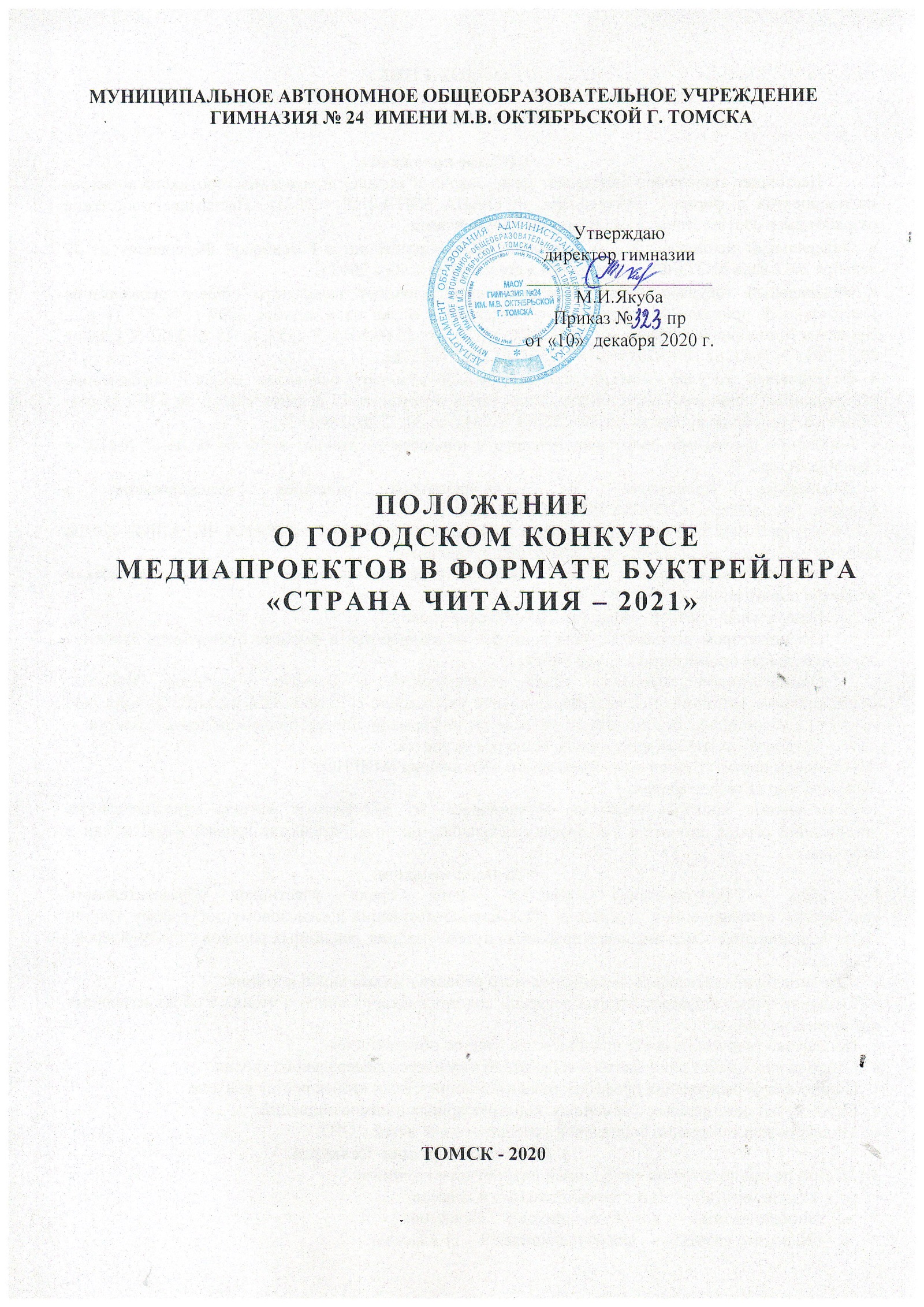 ПОЛОЖЕНИЕо городском конкурсе медиапроектов в формате  буктрейлера  «Страна Читалия - 2021»1.Общие положения.Настоящее Положение определяет цели, задачи и порядок проведения городского конкурса медиапроектов в формате  буктрейлера  «СТРАНА ЧИТАЛИЯ - 2021». Настоящее положение разработано в соответствии со следующими документами:Федеральный закон Российской Федерации «Об образовании в Российской Федерации» от 29 декабря 2012 года № 273-ФЗ, вступившим в силу с 01 сентября 2013 г.Федеральный государственный образовательный стандарт начального общего образования, утвержденный приказом Министерства образования и науки от 6 октября 2009 г. N 373 (в ред. Приказов Минобрнауки России от 26.11.2010 N 1241,от 22.09.2011 N 2357, от 18.12.2012 N 1060,от 29.12.2014 N 1643, от 18.05.2015 N 507, от 31.12.2015 N 1576).Федеральный государственный образовательный стандарт основного общего образования, утвержденный приказом Министерства образования и науки от 17 декабря 2010 г. № 1897. (в ред. Приказов Минобрнауки России от 29.12.2014 N 1644, от 31.12.2015 N 1577).Концепция программы поддержки детского и юношеского чтения  в РФ от 03.06.17 №1155-р Правительства РФ.Положениео проведении II международного конкурса медиапроектов в формате  буктрейлера  «СТРАНА ЧИТАЛИЯ-2020».1.2.Международный конкурс медиапроектов в формате  буктрейлера  «СТРАНА ЧИТАЛИЯ - 2020» проходит в 3 этапа: школьный, городской и международный.		Учредитель Конкурса – ФГБНУ Институт стратегии развития образования Российской академии образования.		Генеральный партнёр – издательство «Русское слово».Организатором школьного этапа конкурса медиапроектов в формате буктрейлера являются образовательные организации Города Томска.Организаторами городского этапа медиапроектов в формате буктрейлера являются муниципальное автономное общеобразовательное учреждение гимназия №24 им.М.В. Октябрьской г.Томска и муниципальное автономное учреждение информационно-методический центр г.Томска.Организаторами международного конкурса являются:-Московский институт развития непрерывного образования (МИРНО); -издательство «Русское слово».1.3.Участниками конкурса являются обучающиеся, их родители и учителя образовательных организаций города, имеющие как профессиональные, так и любительские навыки видеосъемки и монтажа.2. Цели и задачи.2.1. Цель – популяризация книги и чтения   среди  участников образовательного сообщества  инновационной программы «Повышение мотивации к смысловому досуговому чтению через освоение приёмов медиапроектирования» путем создания  рекламных роликов – буктрейлеров.2.2. Задачи: Создание привлекательного для современного ребенка имиджа книги и чтения. Создание новых информационных ресурсов для продвижения книги и чтения в образовательных организациях города. Поддержка творческих форм приобщения к чтению обучающихся.Отбор лучших работ для участия в конкурсе буктрейлеров федерального уровня.Поддержка формирования профессиональных и личностных «точек роста» учителя.Развитие детско-взрослых и семейных  конструктивных взаимоотношений.Моделирование ситуации социальной успешности для детей с ОВЗ.3. Возрастные группы  Конкурса.3.1. Конкурс проводится по следующим возрастным группам: «Умею читать!» — для обучающихся 1 – 4 классов;«Люблю читать» — для обучающихся 5 – 8 классов;«Знаю, что читать!» — для обучающихся 9 – 11 классов.«Учу читать!» — для педагогов/родителей.3.2. Номинации II Международного конкурса медиапроектов «Страна Читалия-2021» для участников школьного возраста и взрослых (педагоги/родители):3.2.1. «К 200–летию Фёдора Михайловича Достоевского» – произведения, написанные Ф.М. Достоевским и произведения, созданные другими авторами о Ф.М. Достоевском.3.2.2. «Классические произведения (отечественная и зарубежная литература)» – произведения художественной литературы, которые считаются эталоном для своей эпохи или того или иного жанра;3.2.3. «Сказочное детство в нашей семье» – народные и авторские сказки, которые читали и читают разные поколения в семье;3.2.4. «Личности, герои, подвиги» – книги о великих/известных людях, исторических событиях и личных подвигах; книги, проза и поэзия о событиях Великой Отечественной Войны, о Великой Победе, о ветеранах и их семьях, написанные в жанре художественных, популярных повествований или мемуаров.3.2.5. «Приключения и путешествия» / «Фантастика и фэнтези» – авторские сюжеты и описание реальных событий и приключений, фантастические произведения (научная, социальная, боевая фантастика, фэнтези и т.п.);3.2.6. «Книги о науке, технике и мастерстве» – популярные и детские книги, содержащие описания явлений (понятий, механизмов и устройств и т.п.) естественно–научного, гуманитарного или техническо–прикладного цикла на уровне, доступном для возраста участников;3.2.7. «Книга на иностранном языке» – книги на иностранном языке, прочитанные в оригинале, а также адаптированные издания;3.2.8. «Цитата на всю жизнь» – цитаты из книги с раскрытием их личностных смыслов и связей с реальной жизнью;3.2.9. «Книги к уроку» – дополнительная литература по теме любого урока, а также тексты, дополняющие информацию, которая содержится в школьных учебниках;3.2.10. «Современная литература для детей и подростков» – книги современных писателей, написанные в последние 10–15 лет, то есть, начиная с 2005 года, представленные в разных жанрах (фэнтези, сказки, рассказы и повести, школьные хроники и т.д.), поднимающие актуальные для данного возраста вопросы дружбы, любви, поиска своего места в жизни и выбора собственного пути;3.2.11. «Книга–пьеса» – произведения, написанные в виде пьесы;3.2.12. «Книги о жизни писателей и поэтов» – биографии и автобиографии писателей и поэтов, рассказывающие о различных событиях их жизни, переписка писателей и поэтов, романы в письмах;3.2.13. «Книга–игра» – интерактивные книги (пазлы, викторины, загадки, музыкальные книги и т.п.);3.2.14. «Энциклопедии и словари» / «Электронные книги» – книги-помощники, которые помогают расширять кругозор, получать знания путем оперативного нахождения информации в удобном формате (карманные, электронные, альбомные, бумажные);3.2.15. Специальная номинация – Книги издательства «Русское слово»;3.2.16. Для всех участников доступна номинация «сэлфи–дневник» к основной конкурсной работе – видеоролик о том, как создавался буктрейлер в любой выбранной номинации.4. Требования к конкурсным работам.4.1.К участию в конкурсе принимаются творческие работы в формате avi, wmv, mpg, pptx, mp4 и др. продолжительностью не более 3 мин. (включая титры). От 3,01 минуты буктрейлер снимается с конкурса. Исключения могут составлять работы в номинации «Книга на иностранном языке», если в конце ролика (продолжительностью не более 3 минут) после титров содержится перевод текста на русский язык (дополнительное время, но не более 1 минуты).4.1. Конкурсные работы подразделяются на два вида – игровые буктрейлеры и неигровые буктрейлеры.4.1.1.Игровые буктрейлеры — ролики по книге, в которых участвуют живые актеры, не обязательно профессиональные, которые отыгрывают сцены из книги и т.п.  При этом на экране могут появляться титры, объясняющие идею и сюжет.4.1.2. Неигровые буктрейлеры представлены двумя подвидами:4.1.2.1 буктрейлер сделан на основе слайдов с цитатами, иллюстраций, книжных разворотов и тематических рисунков или фотографий, сопровождающихся голосом или музыкой.4.1.2.2 анимационный буктрейлер – мультипликация с использованием пластилина, кукол, собственных рисунков и т.п.)4.2. На конкурс принимаются работы в следующих жанрах: мультфильм, видеофильм, музыкальный клип, рекламный ролик, презентация, запись театрализованной постановки (все ролики должны быть сохранены в видеоформате).4.3. При оформлении буктрейлера должны соблюдаться авторские права третьих лиц (См. Гражданский кодекс РФ, статья 1299 «Технические средства защиты авторских прав» http://www.gk-rf.ru/statia1299) и предоставляются с указанием авторства используемых материалов (видео, текст, музыка, рисунки и пр.)4.4. Работа должна содержать информацию об авторе (авторах), привлеченных участниках-актерах, руководителе, иметь название, список ссылок на использованные материалы и ресурсы.4.5. Работы могут быть индивидуальными или коллективными (иметь более одного автора).4.5.1. Если количество авторов или участников игрового буктрейлера составляет более 3 человек, необходимо оформить в заявке название творческого коллектива с указанием либо самого названия, либо места учёбы (например, «Творческая группа учащихся 7 «А» класса школы №…» или «Школьная киностудия/театральная студия «Аншлаг»»).4.6. Для организации работы членов жюри Конкурса, автору или руководителю медиапроекта в формате буктрейлер следует:разместить работу на видео хостинге YouTube (https://www.youtube.com) в открытом доступе, опубликованные с лицензией CreativeCommons, или Стандартной лицензией YouTube;подать заявку об участии на сайте  Конкурса в электронном виде своему руководителю.4.7.Оргкомитет имеет право рекомендовать переопределить номинацию, объявленную при заявлении медиапроекта – буктрейлера, по результатам формирования групп для проведения экспертизы.4.8.Работы  должны соблюдать авторские права третьих лиц (См. Гражданский кодекс РФ, статья 1299 «Технические средства защиты авторских прав» http://www.gk-rf.ru/statia1299) и  предоставляются с указанием авторства используемых материалов (видео, текст, музыка, рисунки и пр.).4.9.Работа должна быть полностью оформлена (содержать информацию об авторе, привлеченных участниках-актерах, руководителе, иметь название, список ссылок на использованные материалы).5. Этапы проведения конкурса 5.1. Сроки проведения разных этапов конкурса: школьный этап - с 1 ноября по 16 декабря 2019 г., городской этап – с 17 декабря по 15 января 2020 г., международный этап  -  с 01 февраля по 30 апреля 2020 г.5.2. I  этап (школьный этап) проходит в образовательных организациях в период с 01.11.2019г.  по 16.12.2019г. Положение о школьном туре каждая школа разрабатывает самостоятельно на основе данного.5.3.II этап (городской этап) - оформление заявок на участие в городском туре, обучающий семинар для учителей-руководителей детских работ, размещение работ участников в сети интернет, работа экспертной комиссии по дистанционному оцениванию буктрейлеров  в период с 17.12.2019г. по 15.01.2020г.5.4.III этап (международный этап). Работа жюри:– оформление заявок на участие до 01.02.2020г.; – работа жюри со 02.02.2020г. по 18.02.2020г.;– подведение итогов, награждение победителей Конкурса, освещение конкурса работа жюри Всероссийского тура - 18.04.2020г.6. Условия участия в Конкурсе.6.1. Заявку для участия в Конкурсе (в Word  и отсканированный документ с подписью родителя обучающегося и руководителя детской работы) на школьном этапе в срок до 30 декабря 2020г. принимаются школьным оргкомитетом каждой образовательной организацией самостоятельно и на городском этапе до 14.01.2021 г. принимаются координатором городского этапа по адресу mail@gim24.tomsk.ru (см. Приложение 1). 6.2.1.Для участия на международном этапе координатор городского этапа Конкурса (Филатова Анна Борисовна, сот.89059924089, гимназия №24) регистрирует участников на сайте  Конкурса http://страначиталия.рф/.6.2.2. Подача заявки на конкурс означает согласие участника конкурса с условиями его проведения и настоящим Положением и согласие на обработку персональных данных (см. Приложение 1). Если работа выполняется группой обучающихся, то оформляется одна индивидуальная заявка, в которой согласие на обработку персональных данных дают все родители/законные представители каждого обучающегося-участника конкурса.6.2.3. Работы без заявки по указанной форме не принимаются. 6.2.4. Оргкомитет конкурса не несет ответственности за внесение неверных данных в заявку.6.2.5.Оргкомитет имеет право  рекомендовать переопределить номинацию, объявленную при заявлении работы, в случае большого количества заявок на данную номинацию.6.3. Оргкомитет самостоятельно определяет участников заключительного тура Конкурса на основе результатов городского тура. 6.4.Для Конкурса 2021 года квота не устанавливается.6.5.Для участия на международном этапе конкурса направляются победители, призёры и лауреаты от каждой номинации, по которым были представлены работы в городском туре Конкурса,  с учетом возрастной группы.6.6. Для оформления буктрейлера в номинации «Книги на иностранном языке», необходимо обеспечить перевод на русский язык. Для этого авторы буктрейлера могут использовать одну из следующих возможностей:- закадровый дикторский текст на иностранном языке сопровождается титрами на русском;- титры на иностранном языке сопровождаются закадровым дикторским текстом на русском языке;в конце буктрейлера содержится несколько слайдов, содержащих перевод титров или закадрового дикторского текста на русский язык. В этом случае допускается увеличение общей длительности ролика более 3 минут (основной буктрейлер должен быть не более 3 минут, слайды с переводом могут занять  дополнительное время). 7. Оргкомитет и жюри конкурса.7.1. Для руководства городским этапом конкурса создается организационный комитет (далее – Оргкомитет), состоящий из педагогов МАОУ гимназии №24 им.М.В. Октябрьской г.Томска. Оргкомитет состоит из председателя, заместителя председателя, ответственного секретаря и членов Оргкомитета. Оргкомитет обеспечивает организационное и информационное сопровождение конкурса:определяет порядок финансирования конкурса;устанавливает порядок, форму, место и дату проведения городского этапа конкурса;определяет требования к оформлению работ;решает спорные вопросы по обращению участника.обеспечивает освещение конкурса в средствах массовой информации и на сайте гимназии.7.2. Для оценки конкурсных  буктрейлеров обучающихся/учителей создается жюри.Жюри состоит из педагогов гимназии и может включать в себя представителей детской аудитории, профессионалов в сфере медиаискусства, работников библиотек, организаторов мероприятий, связанных с пропагандой детского чтения.Жюри в своей деятельности руководствуется настоящим Положением и оценивает работы по соответствующим критериям с учетом возрастных групп.Все решения Жюри оформляются в протоколе, результаты Конкурса размещаются на сайте гимназии в разделе муниципальной инновационной программы «Повышение мотивации к смысловому досуговому чтению через освоение приёмов медиапроектирования».  Победитель, призеры и лауреаты Конкурса определяются путём подсчёта и суммирования баллов, выставленных каждым членом жюри по каждому из критериев оценивания работ.  Решение жюри является окончательным и не пересматривается.Жюри вправе не рассматривать те работы, которые не соответствуют требованиям конкурса.8. Финансирование конкурса.Финансирование конкурса осуществляется:- на школьном этапе осуществляется решением каждой образовательной организацией самостоятельно; - на городском этапе осуществляется за счет внебюджетных средств МАОУ гимназии №24 им.М.В. Октябрьской г.Томска;- на международном этапе определяется Учредителем и организаторами Конкурса.9. Подведение итогов и награждение победителей.9.1.Итоги городского этапа Конкурса объявляются 14  января 2021 года. 9.2.Победитель Конкурса  награждается  Дипломом I степени и памятным призом.9.3.Призеры Конкурса (II и III места)  награждаются  дипломами II, III степени и памятными призами.9.4.Лауреаты Конкурса награждаются Дипломом Лауреата.9.5.Каждому участнику Конкурса выдаётся Сертификат участника.9.6.Критерии оценивания работы.  Критерии оценивания игровых буктрейлеров:Грамотность сценария и диалогов – оценивается логическая завершённость, детальная проработанность и оригинальность сценария.Реалистичность – соответствие типажей, соответствие жанру и стилистической направленности.Убедительность – насколько правдоподобно ведут себя сам персонажи, оправданы ли их действия и т.п.Отношение к «деталям». Например: «часы» на руке Гамлета или Ленского, если представляется классический вариант.Соответствие костюмов, декораций и натуры описанному в книге времени года;Отсутствие/присутствие «спойлеров». Соблюдается ли интрига, или в буктрейлере пересказан текст произведения (плюс/минус баллы). Критерии оценивания неигровых, в том числе, анимационных, буктрейлеров:Грамотность сценария – оценивается логическая завершённость, детальная проработанность и оригинальность сценария.Качество художественного исполнения – оценивается дизайн элементов оформления, гармоничное цветовое сочетание, качество композиционного решения.Собственные видео- и фото- материалы, рисунки и т.п. – новизна, оригинальность работыОригинальность выбранных для раскрытия фрагментов и сюжетов, образность, индивидуальность творческого мышления, оригинальность используемых средств.Отношение к «деталям», например, ошибки в написании слов.Отсутствие/присутствие «спойлеров». Соблюдается ли интрига, или в буктрейлере пересказан текст произведения (плюс/минус баллы)Техническое исполнение (критерии общие для всех типов буктрейлеров)Наличие «Начального» и «Финального» кадра – наличие / отсутствие (плюс/минус баллы).Удачный видеоряд.Качество монтажа буктрейлера.Удачный подбор музыкального сопровождения (плюс/минус баллы):соответствует;скорее да, чем нет;не соответствует.Качество звука (плюс/минус баллы).Наличие грамматических ошибок, небрежного написания слов.Соблюдение/не соблюдение авторских прав:есть ссылка на источник музыкального сопровождения;есть ссылка на источник изображений, которые использованы в буктрейлере;есть ссылка на право использовать фрагменты из кино и телефильмов и т.п.;отсутствие читаемых ссылок на все вышеперечисленное (минус баллы).Наличие в буктрейлере книги (издания):верно подобрана книга, видно название, автор и.т.п.;в кадре есть «Просто книга», то есть, сам предмет рекламы;книга в кадре отсутствует (минус баллы).Дополнительные критерииОригинальный сюжет.Особенная эмоциональность.Высокие морально-нравственные ценности.За режиссерскую работу.Оригинальное техническое решение.*Спойлер - преждевременно раскрытая важная информация, которая портит впечатление от художественного произведения, разрушая интригу.9.7.Все решения Жюри школьного этапа участников из гимназии №24 и городского этапов всех участников конкурса оформляются протоколами, результаты  размещаются сайте гимназии http://gim24.tomsk.ru в разделе муниципальной инновационной площадки «Развитие мотивации к смысловому досуговому чтению через освоение приёмов медиапроектирования».Приложение 1.Заявкана участие в школьном/городском этапе конкурса «Страна Читалия - 2021»Согласие на обработку персональных данных.Регистрация заявки означает соглашение об интеллектуальной собственности и использовании персональных данных. Направляя заявку на участие в конкурсе на указанных условиях, участники конкурса (их законные представители), а также руководители проектов согласны с тем, что вся информация, предоставляемая ими на конкурс, включая, в частности, результаты интеллектуальной деятельности, персональные и профессиональные данные: 1.1.будет доступна членам оргкомитета;1.2. включается в информационную базу конкурса и хранится в этой базе;1.3. может обрабатываться оргкомитетом и включаться в другие базы данных, касающиеся проектной деятельности школьников, но не затрагивая исключительных личных прав и прав интеллектуальной собственности; 1.4. может быть опубликована во внутренних информационных средствах оргкомитета, включая электронные, в течение всего срока проведения конкурса, а также после его завершения;Вы убедились, что предоставляемая на конкурс информация раскрывается организаторам конкурса и оргкомитета на указанных условиях и не составляет коммерческой, личной, семейной, служебной и иной тайны для Вас или иных лиц, а также государственной тайны. Вы подтверждаете, что Вы внимательно ознакомились с указанными выше условиями, находите их приемлемыми и согласны с тем, что вся представленная Вами на конкурс информация будет использоваться и охраняться организатором конкурса указанным образом. Вы даете разрешение на использование результатов интеллектуальной деятельности, если таковые включены в заявку или представлены Вами на конкурс дополнительно, организаторами конкурса в той мере, в какой это необходимо для достижения указанных целей конкурса.  Дата_______                                  Подписи участника (законного представителя)                                                           Руководителя работы*Если буктрейлер создан группой авторов, то в одной заявке указываются все участники данной работы. Подписи родителей всех участников проекта обязательны.Ф.И.О. обучающегосяООВозрастная группаКлассФ.И.О. и должность руководителяНазвание книгиНоминацияАдрес электронной почтыСсылка на буктрейлер